It is the responsibility of parents/guardians to supply the required information. Incomplete applications may not be processed. The offer of a place may be withdrawn or withheld if false information is supplied during the application process. The school requires the information on this form for administrative purposes and to prepare the curriculum for the academic year. The information will be treated in line with Holy Family Community School's Data Protection Policy, which can be found on the school's website.Closing date for receipt of application form: Monday 24th of October 2022 at 3.40pm sharp.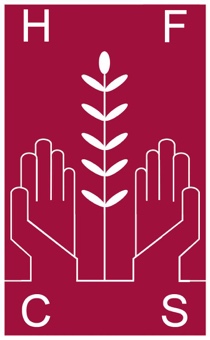 Holy Family Community SchoolApplication Form for 1st Year 2023/2024Application forms will be accepted from 8.40am on Monday the 3rd of October 20221.Student Personal Details (required for application process)1.Student Personal Details (required for application process)Surname (as per Birth Certificate)First Name(as per Birth Certificate)Home AddressCountyEircodeDate of Birth (DD-MM-YYYY)Mother’s Maiden Name Student’s PPS NumberStudent’s Religious DenominationStudent’s Ethnicity2.Student Educational Details (required for application process)2.Student Educational Details (required for application process)Name of Primary School (currently attending)□ Holy Family National School, Rathcoole, Co. Dublin (13217W)□ St. Finian’s National School, Newcastle, Co. Dublin (16461C)□ St. Mary's National School, Saggart, Co. Dublin (17055T)□ Scoil Chrónáin, Rathcoole, Co. Dublin (19503H)□ Other: _____________________________________(Please provide the name, address and roll number of the school).3. Family Details (required for school enrolment and parental contact purposes)3. Family Details (required for school enrolment and parental contact purposes)3. Family Details (required for school enrolment and parental contact purposes)Parent/Guardian 1Parent/Guardian 2SurnameFirst NameRelationship to the Student (Mother/Father/Guardian/etc)AddressHome Phone NumberMobile PhoneEmail AddressPlease indicate ONE number to which text messages will be sent:Mobile Number: _____________________Please notify the school of any changes to your mobile number. Name(s) of brothers/sisters who are past students at this school:Name(s) of brothers/sisters who are current students at this school:4. Additional Information(required to help the school to plan to support your child’s needs)4. Additional Information(required to help the school to plan to support your child’s needs)Is English your child’s first language? □ Yes□ NoIs your child exempt from studying the Irish Language?If yes, please provide a copy of their official certificate of exemption. □ Yes□ NoDoes your child have any additional needs/learning difficulties or disabilities?If yes, please provide relevant medical or psychological reportsPlease state the nature of the additional needs/learning difficulty below:□ Yes□ NoIs your child on medication? If yes, please provide details:□ Yes□ NoDid your child receive extra support in primary school?If yes, please state details below:Access to SNA: □ Yes □ NoAssistive Technology: □ Yes □ No□ Yes□ No5a. Student’s ConsentI understand that admission to Holy Family Community School is conditional on acceptance of the school’s Code of Behaviour and Discipline. I agree to abide by all school policies.

The school requires the information on this form for administrative purposes and to prepare the curriculum for the academic year. The information will be treated in line with Holy Family Community School's Data Protection Policy, which can be found on the school's website.

By signing below, I agree to the above information.Student’s Signature: ____________________________         Date: ___________________5b. Parent/Guardian’s ConsentI/We understand that admission to Holy Family Community School is conditional on acceptance of the school’s Code of Behaviour and Discipline. I/We agree to abide by all school policies.

The school requires the information on this form for administrative purposes and to prepare the curriculum for the academic year. The information will be treated in line with Holy Family Community School's Data Protection Policy, which can be found on the school's website.

By signing below, I/We agree to the above information and I/We declare that all of the above information provided on this form is true and correct.Parent/Guardian 1 Signature: ____________________________          Date: ___________________Parent/Guardian 2 Signature: ____________________________          Date: ___________________Checklist of required documents for Parents/Guardians:□ Completed Application Form □ Administration Fee €40 (refundable where the school cannot offer a place)
□ Original Birth Certificate
□ The two most recent school reports
□ Two Forms of Proof of Address e.g. Different Utility Bills
□ Medical / Psychological Reports (if applicable)
□ Certificate of Exemption from Irish (if applicable)□ Two Passport Photograph of the StudentFor Office Use Only: Office Receipt Date Stamp and Time: _________